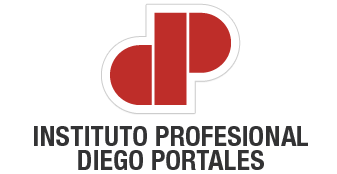 Formulario de Denuncia de Maltrato o Acoso Sexual o LaboralSEDE:                                                                                                                                           N°_____INDIQUE EL TIPO DE ATENTADO A LA DIGNIDAD. Marque con una “X” la alternativa que corresponda:IDENTIFICACION DEL (DE LA) DENUNCIANTE.Datos de Identificación respecto a quien REALIZA la denuncia: Marque con una “X” la alternativa que corresponda:Datos personales del DENUNCIANTE (sólo en el caso que el DENUNCIANTE NO sea la VÍCTIMA:Datos personales de la VÍCTIMA:Datos de la VÍCTIMA respecto a la organización:Datos personales del DENUNCIADO/A – VICTIMARIO/A:RESPECTO A LA DENUNCIA: Marque con una “X” la alternativa que corresponda:Nivel jerárquico del DENUNCIADO/A - VICTIMARIO/A respecto a la Víctima¿El/la DENUNCIADO/A - VICTIMARIO/A corresponde a la jefatura superior inmediata de la Víctima? ¿El/la DENUNCIADO/A - VICTIMARIO/A trabaja directamente o es compañero/a de curso o carrera con la Víctima? ¿El/la DENUNCIADO/A - VICTIMARIO/A ha puesto en conocimiento de su superior inmediato esta situación? NARRACIÓN CIRCUNSTANCIADA DE LOS HECHOS.Describa las conductas manifestadas - en orden cronológico - por el/la presunto/a acosador que avalarían la denuncia. (Señalar nombres, lugares, fechas y detalles que complementen la denuncia). Si desea puede relatar los hechos en hoja adjunta  Señale desde hace cuánto tiempo es víctima de acciones del tipo violencia organizacional:Señale individualización de quién o quiénes hubieren cometido actos atentatorios a la dignidad de las personas. (Señalar nombres, lugares, fechas y detalles que complementen la denuncia). Si desea puede relatar los hechos en hoja adjuntaSeñale individualización de las personas que hubieren presenciado o que tuvieren información de lo acontecido - Testigos -. (Señalar nombres, lugares, fechas y detalles que complementen la denuncia). Si desea puede relatar los hechos en hoja adjuntaAntecedentes y documentos que acreditan la denuncia: Marque con una “X” la alternativa que corresponda:Si respondió “Otros Documentos de respaldo”, favor señale cuál/es:Observaciones_______________________________Nombre y Firma del/la DenuncianteFecha de la denuncia ____ /____ / ______COMPROBANTE RECEPCIÓN DE DOCUMENTOCOPIA DE LA PERSONA QUE ENTREGA EL DOCUMENTO___________________________NOMBRE - FIRMA FUNCIONARIO/AFECHA _____/______/_____                                                                    _________________________(FECHA DE ENTREGA DEL DOCUMENTO)                                               NOMBRE - FIRMA RECEPTOR/ACOMPROBANTE RECEPCIÓN DE DOCUMENTOCOPIA DE LA PERSONA QUE ENTREGA EL DOCUMENTO___________________________NOMBRE - FIRMA FUNCIONARIO/AFECHA _____/______/_____                                                                    ____________________(FECHA DE ENTREGA DEL DOCUMENTO)                                           NOMBRE - FIRMA RECEPTOR/AAcoso Sexual Acoso LaboralMaltrato LaboralOtra conducta que atente a la dignidad de las personasVíctima (Persona en quien recae la acción de violencia organizacional, acoso laboral y sexual)Denunciante: Persona (un tercero) que pone en conocimiento el hecho constitutivo de violencia organizacional, acoso laboral y sexual y que NO es víctima de tales acciones.	Nombre completoCargo o función que desempeñaDepartamento, Unidad, carrera que cursaNombre completoRUTDirección ParticularRegión / ComunaTeléfono de contactoCorreo electrónicoCargo o función que desempeñaDepartamento, Unidad, carrera en que se desempeña.SedeNombre completoCargo o función que desempeñaDepartamento, Unidad, carrera en que se desempeña.SedeNivel SuperiorIgual Nivel JerárquicoNivel Inferior SíNoSíNoOcasionalmenteSíNoNinguna evidencia específicaTestigosCorreos electrónicosFotografías VideoOtros Documentos de respaldo